CITIZEN POTAWATOMI NATION HEALTH SERVICES 2307 S. GORDON COOPER DR., SHAWNEE, OK 74801 PHONE 405-273-5236    FAX 405-395-0083 or 405-395-0089AUTHORIZATION TO RELEASE MEDICAL INFORMATION Patient 	   DOB 	   SSN 	   CPNHRN I authorize 	 to release information contained in medical records and charts to the following provider or facility 	. I authorize the releasing provider to release:   ALL medical records including:     Office Notes     Radiology     Labs     Med List     Immunization Records   Last 2 Years of records from date signed.  	 Last 1 year of records from date signed.  	 Colonoscopy including any pathology report  	 EGD including any pathology report  	 Well women exam records including labs, pap smear, and HPV reports.  	 ALL prenatal care records including labs, imaging, and office notes.  	 ALL mammogram reports, images, and breast ultrasounds  	 Release records covering the period beginning on 	 and ending on  	 Release information relating treatment, hospitalization, and/or outpatient care for substance abuse for the period(s) specified above.  	 Other These records will be used for Release records or information including; to have verbal and written communication with CPNHS including access to medical records, medication pickup, and discuss insurance needs with a Benefit Specialist. This authorization expires on 	 or one year from today’s date. I can revoke this authorization at any time although information already released in compliance with this authorization is not subject to revocation. I understand that my medical records may contain entries which may indicate I have a communicable or non-communicable disease which may include, but not limited to, diseases such as hepatitis, syphilis, gonorrhea, or the Human Immunodeficiency Syndrome (AIDS). With this knowledge, I freely consent to release the information in my medical records specified above, including information related to my identity. I release the Citizen Potawatomi Nation and the CPN Health Services as well as their agents and employees from any liability in connection with the release of information to which I have consented.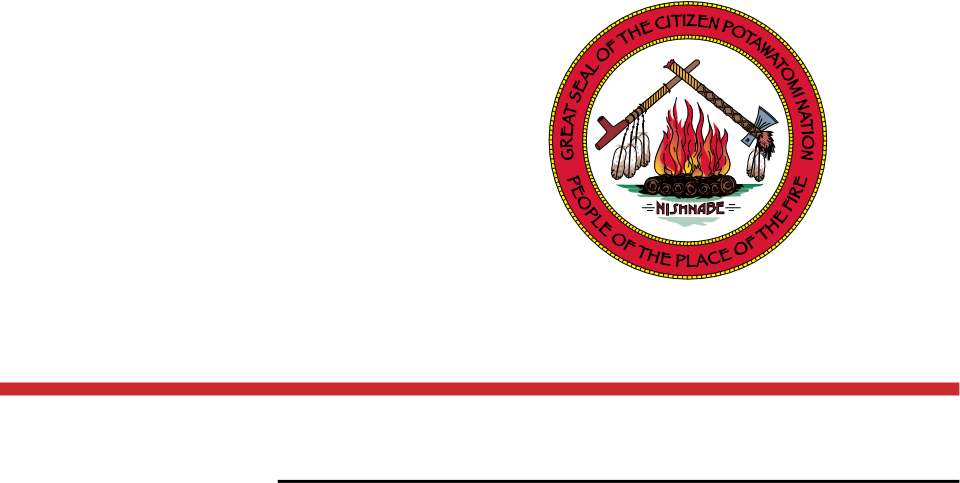 Patient Signature 	Date  	Expiration Date From Above The patient named above is unable to sign this consent because he/she Signature of Parent/Guardian                          Date                                          Witness Signature 	              Date Legal Representative/Medical Surrogate Photo reproductions and facsimile copies of the above signatures have the full force and effect of the originals. Notice to recipient of copies of medical recordsprohibition against redisclosure: this information is taken from medical records and is protected by federal law. Federal regulation 42 cfr part 2 prohibits you from making further disclosure of this information except with the specific written consent of the person to whom it pertains. A general authorization for the release of medical or other information held by another party is not sufficient for this purpose. Federal regulations state that any person who violated any provision of this law may be fined not more that $5000 for each offense. Drug Abuse Office and Treatment Act of 1972 (21 USC 1175). Comprehensive Alcohol Abuse Prevention, Treatment, and Rehabilitation Act of 1970 (42 USC 4582). Federal Register, Vol. 40, No. 127 Tuesday, July 1, 1975.“Authorization to Use or Disclose Protected Health Information.” Disclosure made is bound by federal law and regulations governing Confidentiality of Alcohol and Drug Abuse Patient Records (42 USC, 290dd-s; 42 CFR, Part 2) and that recipients of the information may receive and redisclosure it only in connection with their official duties with respect to the particular criminal proceeding and may not be used in other proceedings, for other purposes, or with respect to other individuals. COPY GIVEN TO PATIENT        MAILED TO 	     FAX TO 	Form 700-8B	Revised 4/1/2021